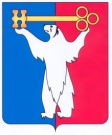 	АДМИНИСТРАЦИЯ ГОРОДА НОРИЛЬСКА КРАСНОЯРСКОГО КРАЯПОСТАНОВЛЕНИЕ23.08.2018	г. Норильск   	         № 330О наделении полномочиямиВ целях урегулирования отдельных вопросов осуществления должностными лицами Администрации города Норильска полномочий,ПОСТАНОВЛЯЮ:1. В период временного отсутствия заместителя Главы города Норильска (отпуск, командировка, временная нетрудоспособность и по другим уважительным причинам) наделить заместителя Главы города Норильска по собственности и развитию предпринимательства следующими полномочиями:1.1. Издавать распоряжения Администрации города Норильска (в том числе об отмене (признании утратившими силу) и изменении ранее изданных Постановлений (ненормативного характера), распоряжений Главы города Норильска, Администрации города Норильска, Руководителя Администрации города Норильска, иных должностных лиц Администрации города Норильска):- о предоставлении или об отказе в предоставлении рассрочки погашения задолженности по арендным платежам (арендная плата, неустойка (пени)), начисляемым за аренду недвижимого и движимого имущества, при размере задолженности по арендным платежам, превышающей 250 000 руб.;- о предоставлении или об отказе в предоставлении без проведения торгов имущества в безвозмездное пользование некоммерческим организациям вне зависимости от их организационно-правовых форм и форм собственности, не относящимся в соответствии с Федеральным законом от 26.07.2006 № 135-ФЗ «О защите конкуренции» к хозяйствующим субъектам;- об утверждении или об отказе в утверждении схемы расположения земельного участка на кадастровом плане территории в случае формирования земельного участка для целей, связанных со строительством объектов капитального строительства;- о резервировании земельных участков, находящихся на территории муниципального образования город Норильск;- об установлении (отмене) публичного сервитута;- об изъятии земельного участка для муниципальных нужд;- о проведении проверок (ревизий) финансово-хозяйственной деятельности муниципальных унитарных предприятий муниципального образования город Норильск, обществ с ограниченной ответственностью, единственным участником которых является Администрация города Норильска;- о проведении плановых и внеплановых проверок муниципальных унитарных предприятий муниципального образования город Норильск;1.2. Утверждать график проведения плановых и внеплановых проверок муниципальных унитарных предприятий муниципального образования город Норильск;1.3. Проводить заседания балансовой комиссии по результатам финансово-хозяйственной деятельности муниципальных унитарных предприятий муниципального образования город Норильск, обществ с ограниченной ответственностью, единственным участником которых является Администрация города Норильска, в соответствии с правовыми актами Администрации города Норильска;1.4. Проводить аттестации руководителей муниципальных унитарных предприятий муниципального образования город Норильск в соответствии с правовыми актами Администрации города Норильска, издаваемыми Главой города Норильска.	2.  Настоящее постановление вступает в силу с даты его подписания и распространяет свое действие на правоотношения, возникшие с 20.07.2018.3. Опубликовать настоящее постановление в газете «Заполярная правда» и разместить его на официальном сайте муниципального образования город Норильск.Глава города Норильска                             				       Р.В. Ахметчин